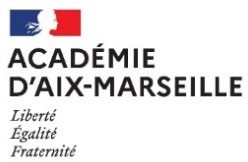 Avis du chef d’établissement en vue de la titularisation ou de la proposition d’un contrat définitif d’enseignement(cocher la case correspondante) :                 Favorable		Défavorable	Annexe à joindre à la grille d’évaluation sur laquelle sera rédigé l’avisUtiliser la grille d’évaluation adéquate :11 (professeur),12 (documentaliste)13 (CPE - enseignement public uniquement)NOM, prénom :	Signature et cachet de l’établissement Date :Avis de l’inspection (cocher la/les case-s correspondante-s) :  FAVORABLE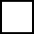    DÉFAVORABLE	► Renouvellement de stage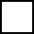 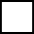 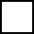 LicenciementAnnexe à joindre à la grille d’évaluation sur laquelle sera rédigé l’avis après consultation du rapport du tuteurUtiliser la grille d’évaluation adéquate :11 (professeur),12 (documentaliste)13 (CPE - enseignement public uniquement)NOM, prénom de l’inspecteur :	                Signature :	                                   Date    ANNEXE 3a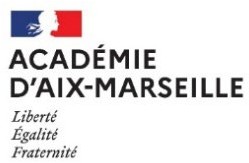 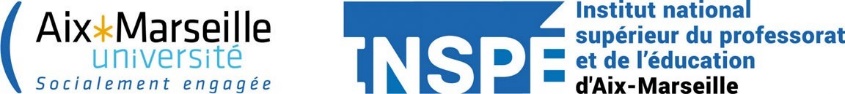 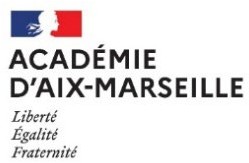 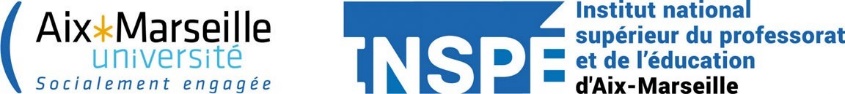 ANNÉE UNIVERSITAIRE 2023-2024Bilan de la formation - Avis de la Directrice de l’Inspé d’Aix-MarseilleFSTG LAURÉATS DES CONCOURS DE DROIT COMMUN DU PUBLICBilan du parcours de formation suiviActivités professionnelles et exercice du métier (UE 1)Pratique réflexive du métier et mise en situation professionnelle (UE2-3 du DIU)Avis de la Directrice de l’Inspé d’Aix-Marseille :FavorableDéfavorable	Motif :Le,La Directrice de l’Inspé d’Aix-Marseille     ANNEXE 3 b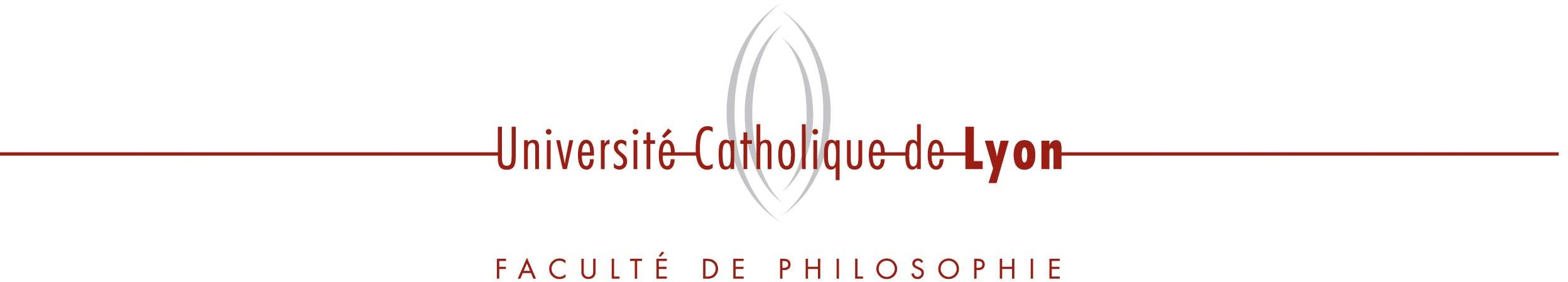 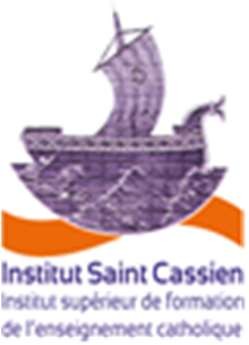 ANNÉE UNIVERSITAIRE 2023-2024Bilan de la formation - Avis du Directeur de l’ISFEC Saint Cassien LAURÉATS DES CONCOURS EXTERNESParcours de formation adapté prescrit par la commission académique :Commentaires :Avis du Directeur de l’Institut Supérieur de Formation de l’Enseignement Catholique Saint   Cassien :Favorable Réservé DéfavorableDate :											           Signature 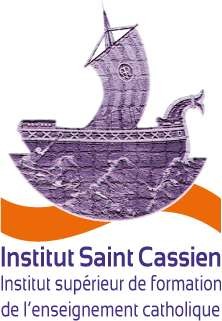                                       ANNEXE 3cANNÉE 2023/2024Avis du Directeur de l’ISFEC Saint CassienLAURÉATS DES CONCOURS INTERNESParcours de formation :AccompagnementEntretiens individuels / Visite / construction du parcours individualisé en auto-formation / Ateliers / Accompagnement à l’élaboration du portfolio / Suivi par les enseignants référents / Analyse de pratiquesFormation encadréeSavoirs scientifiques, didactiques et pédagogiquesFondements pédagogiques / Outils et posture professionnelle / Formation disciplinaire / Égalité filles- garçonsResponsabilité́ éducative et éthique professionnellePrise de fonction / Anthropologie / Laïcité et caractère propre de l’enseignement catholique / Approches pédagogiques et professionnalisantesÉlèves à besoins éducatifs particuliersÉlèves à besoins particuliers / École inclusive et l’École du socleDates Sessions :Mardi 29 août 202330 août 2023 / 28 septembre 2023 / 23 octobre 2023 / 24 octobre 2023 / 25 octobre 2023Du 26 octobre au 27 octobre 202323 novembre 2023 / 25 janvier 2024 / 14 mars 2024Du lundi 26 février au vendredi 1er mars 2024Portfolio de connaissances et de compétences :Assiduité (nombre d’heures d’absence injustifiées) :Absence justifiées :Avis du Directeur de l’ISFEC :Commentaires :À Marseille, leGérald ALBERICI, DirecteurCe rapport prend appui sur le référentiel de compétence publié au BO 13 du 26/03/2015 qui décline les compétences communes, et les compétences spécifiques aux professeurs, professeurs documentalistes (du public et du privé sous contrat) et CPE (du public uniquement)Contexte d’exerciceCompétences professionnelles acquises et non acquises.Appréciation portée sur l’évolution de la professionnalisation.ConclusionLe tuteur : (nom, date et signature)										              ANNEXE 5 INSPECTION PRÉVUE LE :de :	heures à	heuresCLASSE :Par : 	UN ENTRETIEN SE DÉROULERA À L’ISSUE DE L’INSPECTION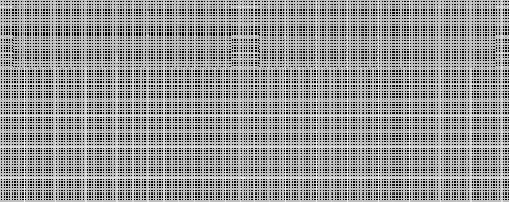 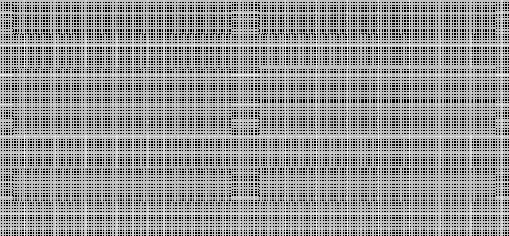 													        ANNEXE 6FICHE N° 11GRILLE D’ÉVALUATION DU PROFESSEUR STAGIAIRENom et prénom du stagiaire :		Établissement : 	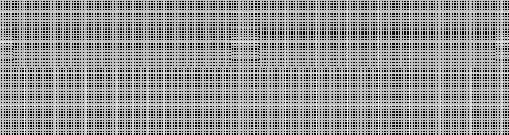 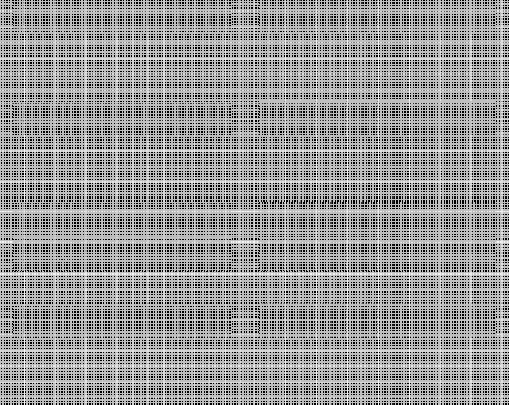 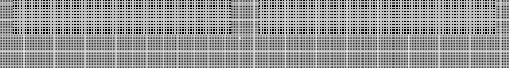 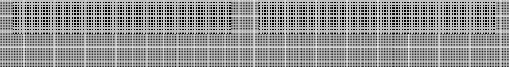 Avis motivé :Avis favorable à la titularisation : □Avis défavorable à la titularisation : □Qualité de l’évaluateur :Nom :Prénom :Date :Signature :Rapport du corps d’inspection à annexer à la grille selon les situations.										        ANNEXE 7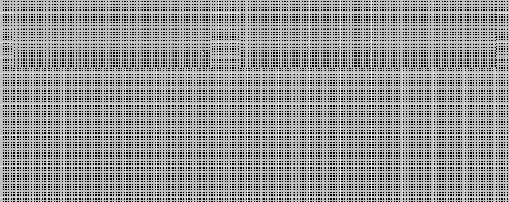 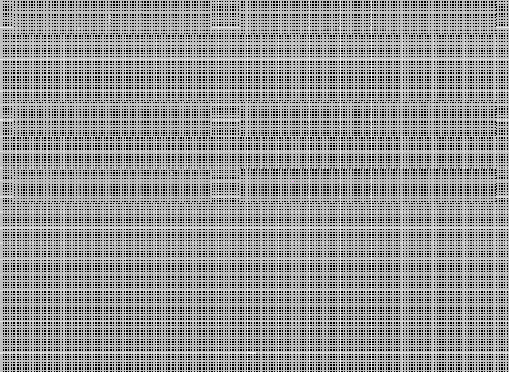 FICHE N° 12GRILLE D’ÉVALUATION DU PROFESSEUR DOCUMENTALISTE STAGIAIRENom et prénom du stagiaire :		Établissement : :	             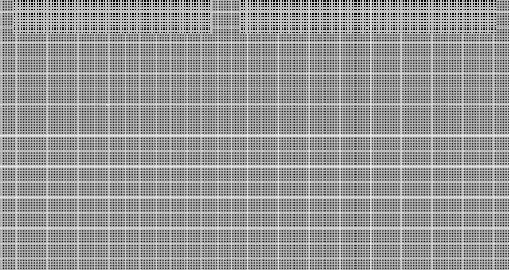 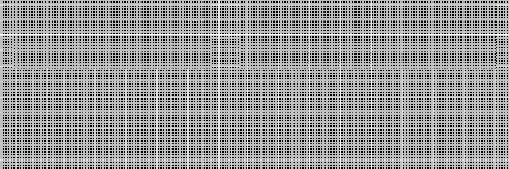 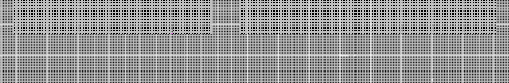 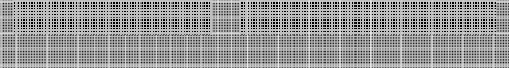 Avis motivé :Avis favorable à la titularisation : □Avis défavorable à la titularisation : □Qualité de l’évaluateur :Nom :Prénom :Date :Signature :Rapport du corps d’inspection à annexer à la grille selon les situations.								                                  ANNEXE 8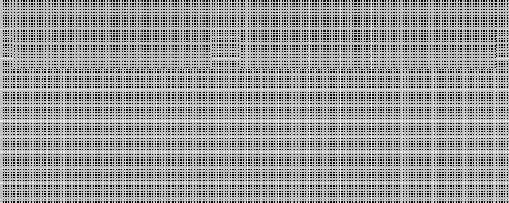 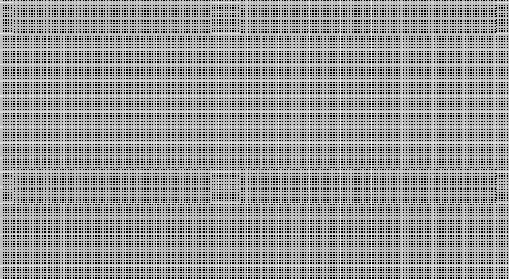 FICHE N° 13GRILLE D’ÉVALUATION DU CONSEILLER PRINCIPAL D’ÉDUCATION STAGIAIRE (ENSEIGNEMENT PUBLIC UNIQUEMENT)Nom et prénom du stagiaire :		Établissement : Concours de recrutement :	Discipline :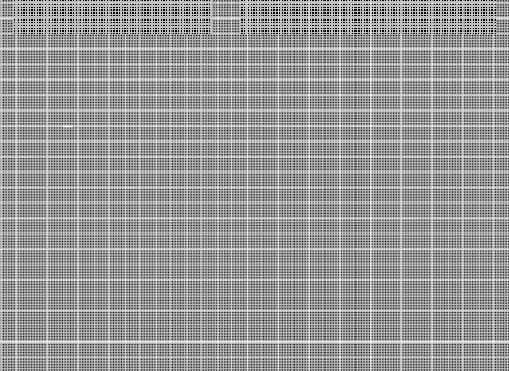 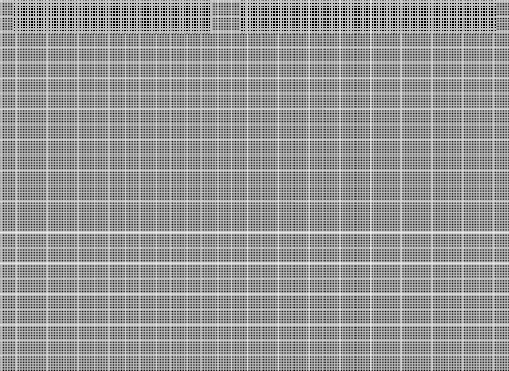 Avis motivé :Avis favorable à la titularisation : □Avis défavorable à la titularisation : □Qualité de l’évaluateur :Nom :Prénom :Date :Signature :     Rapport du corps d’inspection à annexer selon le casANNEXE 1ANNEXE 1PRÉPARATION DES JURYS D’ÉVALUATION DES PERSONNELS STAGIAIRES ENSEIGNANTS DU PUBLIC ET DU PRIVE SOUS CONTRAT ET D’ÉDUCATION DU PUBLIC ANNÉE SCOLAIRE 2023 – 2024PRÉPARATION DES JURYS D’ÉVALUATION DES PERSONNELS STAGIAIRES ENSEIGNANTS DU PUBLIC ET DU PRIVE SOUS CONTRAT ET D’ÉDUCATION DU PUBLIC ANNÉE SCOLAIRE 2023 – 2024AVIS DU CHEF D’ÉTABLISSEMENTAVIS DU CHEF D’ÉTABLISSEMENTNom et prénom du stagiaire :………………………………………………………………………………………………… Établissement(s) d’exercice :……………………………………………………………….…………………………………………………………………………………………………Nom et prénom du stagiaire :………………………………………………………………………………………………… Établissement(s) d’exercice :……………………………………………………………….…………………………………………………………………………………………………Corps :Discipline :ANNEXE 2ANNEXE 2PRÉPARATION DES JURYS D’ÉVALUATION DES PERSONNELS STAGIAIRES ENSEIGNANTS DU PUBLIC ET DU PRIVE SOUS CONTRAT ET D’ÉDUCATION DU PUBLIC ANNÉE SCOLAIRE 2023 – 2024PRÉPARATION DES JURYS D’ÉVALUATION DES PERSONNELS STAGIAIRES ENSEIGNANTS DU PUBLIC ET DU PRIVE SOUS CONTRAT ET D’ÉDUCATION DU PUBLIC ANNÉE SCOLAIRE 2023 – 2024AVISDU CORPS D’INSPECTIONAVISDU CORPS D’INSPECTIONNom et prénom du stagiaire :………………………………………………………………………………………………… Établissement(s) d’exercice :…………………………………………………………………………………………………EN 1ÈRE ANNÉE DE STAGE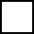 EN RENOUVELLEMENT DE STAGENom et prénom du stagiaire :………………………………………………………………………………………………… Établissement(s) d’exercice :…………………………………………………………………………………………………EN 1ÈRE ANNÉE DE STAGEEN RENOUVELLEMENT DE STAGECorps :Discipline :Nom	Prénom:Discipline :1ère année :Quotité : Date d’entrée dans le grade :Site Inspé de formation :Parcours de formation suiviModalités d’accompagnement complémentaire :UE du MEEF 2UE du parcours adaptéNoteAppréciations       éventuellesAssiduitéUE TC3-1 Anthropologies de l’EducationUE TC3-2Professionnalisation par lapratique et la recherche dans une logique d’alternanceUE TC3-3Outils pour apprendre – outils pour enseigner LVEUE PE3-1 Contextualisation disciplinaire et pédagogiqueUE PLC3-1Contextualisation disciplinaire et pédagogiqueUE TC4-1Professionnalisation par la pratique et la recherche dans une logique d’alternanceUE TC4-2Outils pour apprendre – outils pour enseigner TUICUE PE4-1 Contextualisation disciplinaire et pédagogiqueUE PLC4-1Contextualisation disciplinaire et pédagogiqueMoyenne généraleANNEXE 4ANNEXE 4PRÉPARATION DES JURYS D’ÉVALUATION DES PERSONNELS STAGIAIRES ENSEIGNANTS DU PUBLIC ET DU PRIVE SOUS CONTRAT ET D’ÉDUCATION DU PUBLIC ANNÉE SCOLAIRE 2023 – 2024PRÉPARATION DES JURYS D’ÉVALUATION DES PERSONNELS STAGIAIRES ENSEIGNANTS DU PUBLIC ET DU PRIVE SOUS CONTRAT ET D’ÉDUCATION DU PUBLIC ANNÉE SCOLAIRE 2023 – 2024RAPPORT DU TUTEURRAPPORT DU TUTEURNom et prénom du stagiaire :…………………………………………………………………………………………………………………… Établissement(s) d’exercice :…………………………………………………………………………………Nom et prénom du stagiaire :…………………………………………………………………………………………………………………… Établissement(s) d’exercice :…………………………………………………………………………………Corps :Discipline :Nom du tuteur :	Établissement :Nom du tuteur :	Établissement :Nom et prénom du stagiaire :Nom et prénom du stagiaire :Corps :Discipline :PRÉPARATION DES JURYS D’ÉVALUATION DES PERSONNELS STAGIAIRES ENSEIGNANTS DU PUBLIC ET DU PRIVE SOUS CONTRAT ET D’ÉDUCATION DU PUBLIC                                                   ANNÉE SCOLAIRE 2023 – 2024PRÉPARATION DES JURYS D’ÉVALUATION DES PERSONNELS STAGIAIRES ENSEIGNANTS DU PUBLIC ET DU PRIVE SOUS CONTRAT ET D’ÉDUCATION DU PUBLIC                                                   ANNÉE SCOLAIRE 2023 – 2024NOTIFICATION D’INSPECTION EN VUE DE TITULARISATION OU DE PROPOSITION D’UN CONTRAT DÉFINITIF D’ENSEIGNEMENTNOTIFICATION D’INSPECTION EN VUE DE TITULARISATION OU DE PROPOSITION D’UN CONTRAT DÉFINITIF D’ENSEIGNEMENTNom, prénom du stagiaire :…………………………………………………………………………………………………………………Établissement(s) d’exercice :………………………………………………………….Nom, prénom du stagiaire :…………………………………………………………………………………………………………………Établissement(s) d’exercice :………………………………………………………….Corps :Discipline :La déclinaison des compétences reprend la numérotation du référentiel(1) Suffisamment acquises : le niveau de compétence constaté permet d’envisager l’entrée dans le métier du professeur stagiaire.(2) Insuffisamment acquises : le niveau de compétence constaté n’est pas suffisant pour permettre l’entrée dans le métier au professeur stagiaire.CC : compétences communes.La déclinaison des compétences reprend la numérotation du référentiel(1) Suffisamment acquises : le niveau de compétence constaté permet d’envisager l’entrée dans le métier du professeur stagiaire.(2) Insuffisamment acquises : le niveau de compétence constaté n’est pas suffisant pour permettre l’entrée dans le métier au professeur stagiaire.CC : compétences communes.La déclinaison des compétences reprend la numérotation du référentiel(1) Suffisamment acquises : le niveau de compétence constaté permet d’envisager l’entrée dans le métier du professeur stagiaire.(2) Insuffisamment acquises : le niveau de compétence constaté n’est pas suffisant pour permettre l’entrée dans le métier au professeur stagiaire.CC : compétences communes.Compétences relatives à la prise en compte des éléments réglementaires et institutionnels de son environnement professionnel en lien avec les responsabilités attachées à sa fonctionSuffisamment acquises (1)Insuffisamment acquises (2)CC1 Faire partager les valeurs de la République CC2 Inscrire son action dans le cadre des principes fondamentaux du système éducatif et dans le cadre réglementaire de l'écoleCC6. Agir en éducateur responsable et selon des principes éthiquesRespecte et fait respecter les principes d’égalité, de neutralité, de laïcité, d’équité, de tolérance, de refus de toutes discriminations□□Répond aux exigences de ponctualité, d’assiduité, de sécurité et de confidentialité□□Adopte une attitude et un positionnement d’adulte responsable au sein de sa classe et de l’établissement/l’école□□Fait preuve de respect à l’égard des élèves et des membres de la communauté éducative□□Fait respecter le règlement intérieur□□ObservationsObservationsObservationsCompétences relationnelles, de communication et d’animation favorisant la transmission, l’implication et la coopération au sein de la communauté éducative et de son environnementSuffisamment acquises (1)Insuffisamment acquises (2)CC7. Maîtriser la langue française à des fins de communicationCC10. Coopérer au sein d'une équipeCC11. Contribuer à l'action de la communauté éducativeCC12. Coopérer avec les parents d'élèves CC13. Coopérer avec les partenaires de l'écoleUtilise un langage clair et adapté à son (ses) interlocuteur(s)Participe à sa mesure au travail d’équipe mis en œuvre par / dans l’établissement/ l’école□□□□Adopte une attitude favorable à l’écoute et aux échanges avec les membres de la communauté éducativeParticipe aux différentes instances et conseils□□□□Communique autant que de besoin avec les familles ; participe, à son niveau, à leur information□□Observations :Compétences liées à la maîtrise des contenus disciplinaires et à leur didactiqueSuffisamment acquises (1)□□□Insuffisamment acquises (2)□□□P1. Maîtriser les savoirs disciplinaires et leur didactique P2. Maîtriser la langue française dans le cadre de son enseignementSuffisamment acquises (1)□□□Insuffisamment acquises (2)□□□Maîtrise les contenus disciplinaires et les concepts clés utiles à son enseignementMet en œuvre les transpositions didactiques appropriéesIdentifie les savoirs et savoir-faire à acquérir par les élèves en lien avec les programmes et référentielsSuffisamment acquises (1)□□□Insuffisamment acquises (2)□□□Observations :Observations :Observations :Compétences éducatives et pédagogiques nécessaires à la mise en œuvre de situations d’apprentissage et d’accompagnement des élèves diversesSuffisamment acquises (1)Insuffisamment acquises (2)P3. Construire, mettre en œuvre et animer des situations d'enseignement et d'apprentissage prenant en compte la diversité des élèvesP4. Organiser et assurer un mode de fonctionnement du groupe favorisant l'apprentissage et la socialisation des élèvesP5. Evaluer les progrès et les acquisitions des élèves CC3 Connaître les élèves et les processus d'apprentissageCC4 Prendre en compte la diversité des élèves CC5 Accompagner les élèves dans leur parcours de formation□□□□Encadre les élèves et le groupe classe, fait preuve de vigilance à l’égard des comportements inadaptés et sait approprier le niveau d’autorité attendu à la situationInstaure un climat serein et de confiance au sein de la classe□□□□Encourage et valorise ses élèvesFixe les objectifs à atteindre, les moyens d’y parvenir et donne du sens aux apprentissages.□□□□Prend en compte la diversité des élèves et s’assure de l’adéquation des propositions pédagogiques avec leur niveauPrépare en amont les séquences pédagogiques et les inscrit dans une progression réfléchieMet en place les outils et supports d’évaluation en ciblant les compétences à évaluerPrend en charge le suivi du travail personnel des élèvesS’appuie sur l’évaluation pour réguler sa pratique (remédiation, consolidation)□□□□□□□□□□ObservationsObservationsObservationsCompétences relatives à l’usage et à la maîtrise des technologies de l’information de la communicationSuffisamment acquises (1)Insuffisamment acquises (2)CC9. Intégrer les éléments de la culture numérique nécessaires à l'exercice de son métier□□□□□□Utilise les outils numériques et réseaux mis en place dans l’établissement/l’écoleDistingue les usages personnels et professionnels dans sa pratiqueEst attentif à la manière dont les élèves mobilisent l’outil numérique□□□□□□Observations :Observations :Observations :Compétences d’analyse et d’adaptation de sa pratique professionnelle en tenant compte des évolutions du métier et de son environnement detravail.Suffisamment acquises (1)Insuffisamment acquises (2)CC14. S'engager dans une démarche individuelle etcollective de développement professionnel□□□□Prend en compte les conseils prodigués par les personnels d’encadrement et les formateurs tuteurs et s’efforce d’améliorer sa pratiqueEst capable de prendre du recul et de porter une analyse réflexive sur son positionnement et ses activités□□□□Observations :la déclinaison des compétences reprend la numérotation du référentiel(1) Suffisamment acquises : le niveau de compétence constaté permet d’envisager l’entrée dans le métier du professeur documentaliste stagiaire(2) Insuffisamment acquises : le niveau de compétence constaté n’est pas suffisant pour permettre l’entrée dans le métier du professeur documentaliste stagiaireCC : compétences communes.la déclinaison des compétences reprend la numérotation du référentiel(1) Suffisamment acquises : le niveau de compétence constaté permet d’envisager l’entrée dans le métier du professeur documentaliste stagiaire(2) Insuffisamment acquises : le niveau de compétence constaté n’est pas suffisant pour permettre l’entrée dans le métier du professeur documentaliste stagiaireCC : compétences communes.la déclinaison des compétences reprend la numérotation du référentiel(1) Suffisamment acquises : le niveau de compétence constaté permet d’envisager l’entrée dans le métier du professeur documentaliste stagiaire(2) Insuffisamment acquises : le niveau de compétence constaté n’est pas suffisant pour permettre l’entrée dans le métier du professeur documentaliste stagiaireCC : compétences communes.Compétences relatives à la prise en compte des éléments réglementaires et institutionnels de son environnement professionnel en lien avec les responsabilités attachées à sa fonctionSuffisamment acquises (1)Insuffisamment acquises (2)CC1 Faire partager les valeurs de la République CC2 Inscrire son action dans le cadre des principes fondamentaux du système éducatif et dans le cadre réglementaire de l'écoleCC6. Agir en éducateur responsable et selon des principes éthiquesRespecte et fait respecter les principes d’égalité, de neutralité, de laïcité, d’équité, de tolérance, de refus de toutes discriminations□□Répond aux exigences de ponctualité, d’assiduité, de sécurité et de confidentialité□□Adopte une attitude et un positionnement d’adulte responsable au sein de l’établissement□□Fait preuve de respect à l’égard des élèves et des membres de la communauté éducative□□Fait respecter le règlement intérieur□□Observations :Observations :Observations :Compétences relationnelles, de communication et d’animation favorisant la transmission, l’implication et la coopération au sein de la communauté éducative et de son environnementSuffisamment acquises (1)Insuffisamment acquises (2)CC7. Maîtriser la langue française à des fins de communicationCC10. Coopérer au sein d'une équipeCC11. Contribuer à l'action de la communauté éducativeCC12. Coopérer avec les parents d'élèves CC13. Coopérer avec les partenaires de l'écoleD4. Contribuer à l'ouverture de l'établissement scolaire sur l'environnement éducatif, culturel et professionnel, local et régional, national, européen et internationalUtilise un langage clair et adapté à son (ses) interlocuteur(s)Participe au travail d’équipe□□□□Adopte une attitude favorable à l’écoute et aux échanges avec les membres de la communauté éducative□□Participe aux différentes instances et conseils□□Connaît et contribue à la mise en œuvre de la politique d’ouverture de l’établissement sur son environnement□□Connaît et participe à sa mesure aux actions culturelles et éducatives mises en place dans l’établissement□□Observations :Observations :Observations :Compétences liées à la maîtrise des contenus disciplinaires et à leur didactiqueSuffisamment acquises (1)□□□Insuffisamment acquises (2)□□□D1. Maîtriser les connaissances et les compétences propresà l'éducation aux médias et à l'informationD2. Mettre en œuvre la politique documentaire de l'établissement qu'il contribue à définirD3. Assurer la responsabilité du centre de ressources et de la diffusion de l'information au sein de l'établissementSuffisamment acquises (1)□□□Insuffisamment acquises (2)□□□Maîtrise les éléments clés de l’éducation auxmédias et de l’information et notamment les aspects juridiques et réglementaires. Les met en œuvre avec les élèvesIdentifie les savoirs et savoir-faire fondamentaux à acquérir par les élèves en lien avec les programmes et référentielsPrend en charge à sa mesure la gestion et l’organisation du centre de ressources de documentation et d’informationSuffisamment acquises (1)□□□Insuffisamment acquises (2)□□□Compétences éducatives et pédagogiques favorisant toutes les situations d’apprentissage et d’accompagnement des élèvesSuffisamment acquises (1)Insuffisamment acquises (2)CC3 Connaître les élèves et les processus d'apprentissageCC4 Prendre en compte la diversité des élèves CC5 Accompagner les élèves dans leur parcours de formationCC3 Connaître les élèves et les processus d'apprentissageCC4 Prendre en compte la diversité des élèves CC5 Accompagner les élèves dans leur parcours de formationCC3 Connaître les élèves et les processus d'apprentissageCC4 Prendre en compte la diversité des élèves CC5 Accompagner les élèves dans leur parcours de formationEncadre les élèves et fait preuve de vigilance à l’égard des comportements inadaptés et sait adapter le niveau d’autorité attendu à la situationInstaure un climat serein et de confiance en particulier au sein du CDIEncourage et valorise les élèvesFixe les objectifs à atteindre, les moyens d’y parvenir et donne du sens aux démarches et aux apprentissages□□□□□□□□Dans le cadre de projets pédagogiques, prépare en amont les séquences et les inscrit dans une progression réfléchiePrend en compte la diversité des élèves et s’assure de l’adéquation des propositions pédagogiques avec le niveau des élèves□□□□Observations :Observations :Observations :Compétences relatives à l’usage et à la maîtrise des technologies de l’information de la communicationSuffisamment acquises (1)Insuffisamment acquises(2)CC9. Intégrer les éléments de la culture numérique nécessaires à l'exercice de son métier□□□□□□Utilise les outils numériques mis en place dans l’établissementContribue à l’usage des outils numériques par les élèves pour leurs apprentissagesDistingue les usages personnels et professionnels dans sa pratique□□□□□□Compétences d’analyse et d’adaptation de sa pratique professionnelle en tenant compte desévolutions inhérentes au métier et à son environnement.Suffisamment acquises (1)Insuffisamment acquises(2)CC14. S'engager dans une démarche individuelle et collective de développement professionnelPrend en compte les conseils prodigués par les personnels d’encadrement et les formateurs tuteurs et s’efforce d’améliorer sa pratique□□Est capable de prendre du recul et de porter une analyse réflexive sur son positionnement et ses activités□□la déclinaison des compétences reprend la numérotation du référentiel(1) Suffisamment acquises : le niveau de compétence constaté permet d’envisager l’entrée dans le métier du CPE stagiaire(2) Insuffisamment acquises : le niveau de compétence constaté n’est pas suffisant pour permettre d’envisager l’entrée dans le métier du CPE stagiaireCC : compétences communes.la déclinaison des compétences reprend la numérotation du référentiel(1) Suffisamment acquises : le niveau de compétence constaté permet d’envisager l’entrée dans le métier du CPE stagiaire(2) Insuffisamment acquises : le niveau de compétence constaté n’est pas suffisant pour permettre d’envisager l’entrée dans le métier du CPE stagiaireCC : compétences communes.la déclinaison des compétences reprend la numérotation du référentiel(1) Suffisamment acquises : le niveau de compétence constaté permet d’envisager l’entrée dans le métier du CPE stagiaire(2) Insuffisamment acquises : le niveau de compétence constaté n’est pas suffisant pour permettre d’envisager l’entrée dans le métier du CPE stagiaireCC : compétences communes.Compétences relatives à la prise en compte des éléments réglementaires et institutionnels de son environnement professionnel en lien avec les responsabilités attachées à sa fonctionSuffisamment acquises (1)Insuffisamment acquises (2)CC1 Faire partager les valeurs de la République CC2 Inscrire son action dans le cadre des principes fondamentaux du système éducatif et dans le cadre réglementaire de l'écoleCC6. Agir en éducateur responsable et selon des principes éthiquesRespecte et fait respecter les principes d’égalité, de neutralité, de laïcité, d’équité, de tolérance, de refus de toutes discriminations□□Répond aux exigences de ponctualité, d’assiduité, de sécurité et de confidentialité□□Adopte une attitude et un positionnement d’adulte responsable au sein de l’établissement□□Fait preuve de respect à l’égard des élèves et des membres de la communauté éducative□□Fait respecter le règlement intérieur□□ObservationsObservationsObservationsCompétences relationnelles, de communication et d’animation favorisant la transmission, l’implication et la coopération au sein de la communauté éducative etde son environnementSuffisamment acquises (1)Insuffisamment acquises (2)CC7. Maîtriser la langue française à des fins de communicationCC10. Coopérer au sein d'une équipeCC11. Contribuer à l'action de la communauté éducativeCC12. Coopérer avec les parents d'élèves CC13. Coopérer avec les partenaires de l'école C8. Travailler dans une équipe pédagogiqueUtilise un langage clair et adapté à son (ses) interlocuteur(s)□□Participe au travail d’équipe□□Adopte une attitude favorable à l’écoute et aux échanges avec les membres de la communauté éducative□□Participe aux différentes instances et conseils□□Communique autant que de besoin avec les familles ; participe, à son niveau, à leur information□□Observations :Observations :Observations :Compétences liées à l’organisation et à la gestion de la vie scolaire dans l’établissementSuffisamment acquises (1)□□□□□Insuffisamment acquises (2)□□□□□C1. Organiser les conditions de vie des élèves dans l'établissement, leur sécurité, la qualité de l'organisation matérielle et la gestion du tempsC2. Garantir, en lien avec les autres personnels, le respect des règles de vie et de droit dans l'établissementC3. Impulser et coordonner le volet éducatif du projet d'établissementC4. Assurer la responsabilité de l'organisation et de l'animation de l'équipe de vie scolaireSuffisamment acquises (1)□□□□□Insuffisamment acquises (2)□□□□□Veille à la mise en place des conditions d’entrée, de sortie, de déplacement et de surveillance des élèves dans un souci de sécuritéPrend en charge les dispositifs de vérification des absences et de retard des élèves en s’assurant du traitement et de la circulation de l’information à l’égard de toutes les personnes concernéesParticipe à l’élaboration du règlement intérieur et à son application notamment lorsqu’il s’agit du respect des personnes et des biensAdopte une relation d’écoute, d’aide, de soutien auprès des élèves ; sait valoriser et encourager les élèvesFait preuve de vigilance à l’égard des situations conflictuelles, des comportements d’incivilité et de violences de toutes natures et apporte des solutions en concertation avec les équipes éducatives et pédagogiquesSuffisamment acquises (1)□□□□□Insuffisamment acquises (2)□□□□□Participe à sa mesure à l’organisation et à l’animation des personnels de la vie scolaireContribue à l’élaboration et à la mise en œuvre du volet éducatif du projet d’établissement□□□□Observations :Observations :Observations :Compétences éducatives et pédagogiques favorisant toutes les situations d’apprentissage etd’accompagnement des élèvesSuffisamment acquises (1)Insuffisamment acquises (2)CC3 Connaître les élèves et les processus d'apprentissageCC4 Prendre en compte la diversité des élèves CC5 Accompagner les élèves dans leur parcours de formationC5. Accompagner le parcours de l'élève sur les plans pédagogique et éducatifC6. Accompagner les élèves, notamment dans leur formation à une citoyenneté participativeC7. Participer à la construction des parcours des élèves□□□□□□Participe au suivi individuel des élèves et à la définition des réponses à apporter en collaboration avec les équipes, les parents et les partenaires éventuelsParticipe aux différents dispositifs favorisant la citoyenneté participative et représentative des élèvesContribue à l’information des élèves sur leur projet d’orientation en liaison avec le professeur principal et le conseiller d’orientation psychologue□□□□□□Observations :Observations :Observations :Compétences relatives à l’usage et à la maîtrisedes technologies de l’information de la communicationSuffisamment acquises (1)Insuffisamment acquises (2)CC9. Intégrer les éléments de la culture numériquenécessaires à l'exercice de son métierUtilise les outils numériques mis en place dans l’établissementDistingue les usages personnels et professionnels dans sa pratiqueEst attentif à la manière dont les élèves mobilisent l’outil numérique□□□□□□Observations :Observations :Observations :Compétences d’analyse et d’adaptation de sa pratique professionnelle en tenant compte des évolutions inhérentes au métier et à sonenvironnement.Suffisamment acquises (1)Insuffisamment acquises (2)CC14. S'engager dans une démarche individuelle et collective de développement professionnelPrend en compte les conseils prodigués par les personnels d’encadrement et les formateurs tuteurs et s’efforce d’améliorer sa pratiqueEst capable de prendre du recul et de porterune analyse réflexive sur son positionnement et ses activités□□□□Observations :Observations :Observations :